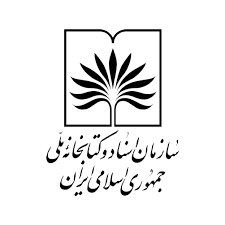 «بسمه تعالی»شیوه نامه نخستین دوره جشنواره ملی مقاله نویسی نابینایان ایران به بریل (منابر)مقدمه و تعریف:سازمان اسناد و کتابخانه ملی به سبب جایگاه ویژه بریل در تأمین نیازهای اطلاعاتی نابینایان، کاهش تدریجی استفاده از این خط در دو دهه اخیر بخصوص در ایران، توجه ویژه سازمان‏ها و معاهدات بین‏المللی بر حفظ، گسترش و رسمیت بخشی بیشتر به آن و نیز بازشناسی و معرفی خط بریل به جامعه، بر آن است تا نخستین دوره جشنواره ملی مقاله نویسی نابینایان به بریل (منابر) را برگزار نماید. در این جشنواره افراد با آسیب بینایی در قالب محورهای اعلام شده، مقالات و نوشتارهای کوتاه خود را به صورت بریل ارسال می‏نمایند و در اختتامیه جشنواره، نفرات برگزیده معرفی، و با اهدای جوایز نفیس تقدیر خواهند شد.شعار جشنواره:بریل؛ خطی سپید به وسعت دیدناهداف جشنواره: حفظ و گسترش خط بریل فارسی رسمیت بخشی و آگاهی بخشی بیشتر نسبت به بریل در جامعه آشناسازی بیشتر و فرهنگ سازی در لایه‏های مختلف حیات اجتماعیترویج، ترغیب و نهادمندسازی این خط در بین نابینایان ایران ایجاد توجه و حساسیت نسبت به بریل در دستگاه‏های ذی‏ربط بازشناسی و توجه ویژه به ظرفیت حداکثری بریل در تأمین نیازهای اطلاعاتی این قشر فراهم سازی بسترهای لازم برای نشان دادن توانمندی‏های علمی و پژوهشی نابینایان و...محورهای جشنواره: -راهکارهای کاهش شکاف اطلاعاتی بین نابینایان و سایر افراد با استفاده از خط بریل -مناسب‏ترین روش یکپارچه سازی دسترسی به منابع بریل و گویا با توجه به اقتضائات سیاستی، حقوقی، اجتماعی و فرهنگی -آسیب شناسی نحوه آموزش بریل فارسی و روش‏های استفاده از آن در مدارس نابینایان شرایط ارسال مقالات:مقالات ارسالی باید دارای شرایط زیر باشند:الف: مقاله به صورت بریل نوشته و ارسال شود. ب: مقاله توسط فرد نویسنده و به صورت مستقیم (صرفاً با لوح و قلم، و یا ماشین پرکینز) به بریل نگارش یابد و به مقالاتی که با استفاده از چاپگرهای بریل از روی فایل متنی بینایی تهیه گردند، ترتیب اثر داده نخواهد شد.ج: جشنواره در دو بخش زیر بیست سال و بالای بیست سال برگزار می‌گردد. مقالات باید به صورت چکیده مبسوط بوده و تعداد واژگان هر مقاله برای زیر بیست سال (700 کلمه) و بالای بیست سال (1200 کلمه) می‏باشد. د: اطلاعات کلی شامل:نام و نام خانوادگی، سن، میزان تحصیلات، میزان و نوع آسیب بینایی، شماره تماس همراه، شماره تماس ثابت، شغل (اختیاری)، محل زندگی (اختیاری)، ایمیل (اختیاری) در ابتدای مقاله آورده شود. ه: جهت سهولت در امر داوری و سایر فرآیندها، موارد بند «د» (اطلاعات کلی خواسته شده) یا در یک صفحه جدا قرار گیرد و یا بین اطلاعات کلی درج شده و بدنه اصلی مقاله حداقل دو خط فاصله گذاشته شود. همچنین، در آغاز مقاله، «محور موردنظر» و بعد از آن با یک خط فاصله «عنوان» مقاله درج گردد. بین عنوان و متن اصلی نیز حداقل یک خط فاصله لحاظ شود.و: در نگارش مقاله مواردی چون: مقدمه و طرح بحث، انسجام در پردازش و تبیین موضوع، کاربردی بودن، عینی بودن موضوعات طرح شده و نتیجه گیری مورد توجه قرار گیرد.ز: استفاده و درج بخش منابع، ضروری نیست، اما در صورت استفاده در داوری‏ها لحاظ خواهد شد. همچنین این بخش، جزء حجم کلی مقاله محسوب نمی‏شود.ح: در قسمت بالا سمت راست هر صفحه، شماره صفحه ذکر شده و در انتهای مقاله نیز کلمه «پایان» درج گردد. ط: هر نویسنده می‏تواند حداکثر در هر یک از محورهای اعلام شده، یک مقاله و جمعاً سه مقاله به جشنواره ارسال کند.ی: به مقالاتی که دارای بیش از یک نویسنده است، در صورت کسب رتبه صرفاً یک جایزه تعلق می‏گیرد.ک: سازمان اسناد و کتابخانه ملی، مقالات برگزیده و شاخص را در ویژه‏نامه جشنواره و بنام خود نویسنده یا نویسندگان منتشر می‏کند.ل: جهت جلوگیری از پاک شدن احتمالی نقاط بریل و یا هرگونه آسیب دیگر، مقالات در قالب بسته بندی مناسب به دبیرخانه ارسال گردد.روش داوری مقالات: داوری مقالات در دو بخش صورت می‏پذیرد:الف: صحیح نویسی و رعایت رسم‏الخط بریل (نبود قلم خوردگی و هرگونه 6 نقطه، نبود اغلاط املایی، رعایت علائم ویرایشی و نگارشی و...)ب: بخش محتواییدر این بخش معیارهای مندرج در بند «و» (شرایط ارسال مقالات) لحاظ می‏گردد.*صرفاً مقالاتی در بخش محتوایی داوری خواهند شد که حداقل 70 درصد امتیاز بخش الف (صحیح نویسی و رعایت رسم‏الخط بریل) را کسب نمایند. *در بخش رسم‏الخط بریل، در مواردی که املاء یا شیوه‏های نگارش مختلف وجود دارد، هر دو روش سازمان بهزیستی کشور (مرکز رودکی) و سازمان آموزش و پرورش استثنایی صحیح قلمداد می شود.*سازمان اسناد و کتابخانه ملی در ارزیابی بخش صحیح نویسی بریل از پیشکسوتان و کارشناسان این حوزه، و در داوری بخش محتوایی از ظرفیت‏های علمی و پژوهشی کتابخانه ملی و نیز صاحب نظران حوزه نابینایان بهره خواهد برد. فعالیت‏های جنبی جشنواره: الف: معرفی و تجلیل از شخصیت‏های تأثیرگذار در بریل فارسی افرادی که دارای فعالیت‏ها، خدمات و اقدامات مؤثر و مداوم در حوزه بریل فارسی هستند، می‏توانند رزومه خود را همراه با مستندات به صورت پستی و یا الکترونیکی به دبیرخانه جشنواره ارسال نمایند. جشنواره افراد برگزیده را معرفی و تقدیر می‏نمایند. ب: معرفی و تقدیر از پژوهش‏های شاخص در حوزه بریلپژوهشگران محترم می‏توانند پژوهش‏های خود را در حوزه بریل اعم از کتاب و مقاله (تألیف یا ترجمه)، پایان نامه و رساله، طرح پژوهشی و... از طریق پستی یا الکترونیکی به دبیرخانه ارسال نمایند. بعد از بررسی پژوهش‏های ارسالی، پژوهش‏های برگزیده در اختتامیه جشنواره معرفی، و مورد تقدیر قرار خواهند گرفت. ج: نشست‏های تخصصی در حوزه بریلدر راه بررسی ظرفیت‏ها، فرصت‏ها و چالش‏های بریل فارسی، شناسایی مشکلات پیش‏روی آن و ارائه راهکار، طرح و بررسی پیشنهادات بدیل در این زمینه، در طول جشنواره نشست‏های تخصصی و سیاستی با حضور مسئولین، صاحب‏نظران و کارشناسان این حوزه در سازمان اسناد و کتابخانه ملی برگزار خواهد شد.عنوان، موضوع و تاریخ هر یک از این نشست‏ها متعاقباً اطلاع رسانی می‏گردد.تاریخ‏های مهم:آخرین مهلت ارسال آثار: 31 مرداد 1398اختتامیه: دهه سوم مهرماه (همزمان با روز جهانی نابینایان)آدرس پستی: بزرگراه حقانی-غرب به شرق-بعد از مترو حقانی-بلوار کتابخانه ملی-ساختمان کتابخانه ملی-دبیرخانه حوزه ریاست، کدپستی: 1538633311شماره تماس: 81622885-021پست الکترونیکی: Manaber@nlai.ir  